D./Dña. :	,con	DNI	número	 	,	domicilio	en	lacalle		número	 	Barrio	 	,	Localidad	 	teléfono 	y correo electrónico:  	MATRICULADO en (marque lo que proceda): Cuidados Auxiliares de Enfermería DiurnoElectromecánica de Vehículos Diurno SOLICITA turno de (marque lo que proceda):Mañana TardePor el siguiente motivo (marque lo que proceda y justifique documentalmente): 1.- Problemas de distancia y comunicación2.- Problemas laborales3.- Problemas familiares4.- OtrosEn Santa María de Guía, a	de	de 20	.Firma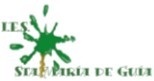 35004130-IES NOROESTELomo Guillén, s/n.35450-Santa María de Guía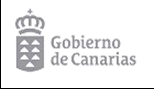 SOLICITUD DE TURNO